Robins Homework15th October 2021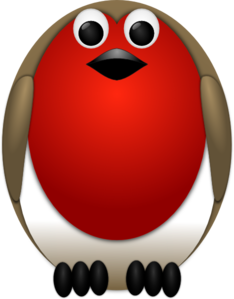 
Tasks
Maths –  Number bonds – see separate sheet.  Use the 100 square below if needed.English – Write about a day in the life of Samuel Pepys.  Think about all our learning so far on the Great Fire of LondonReading – Read at home and log in your reading record.Times tables - 
Y2’s - Times tables rockstars https://ttrockstars.com/beta/ 
Y1’s – Login to Numbots (login details in reading records)  IDL - three sessions of IDL to be completed at home.  Remember your username is your surname followed by the initial of your first name @ the school postcode eg boyds@fy67tf and your password is pass.  Year 1 accounts are now active, if you have any trouble logging on please email me.Spellings
Group 1:  see, sun, mess, pass, stop, lessGroup 2:  small, dress, house, cheese, smell, unlessGroup 3:  city, dance, mice, circle, mouse, horse, stress, unless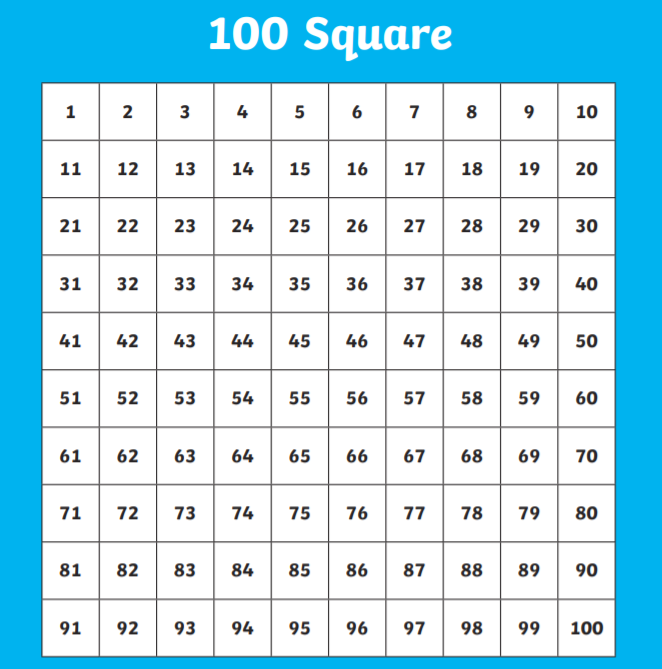 